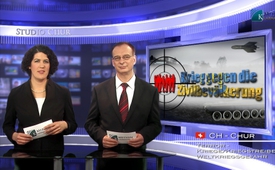 Oorlog tegen burgerbevolking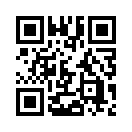 Geachte kijkers, hartelijk welkom vanuit studio Chur met een bericht dat vandaag een bijzonder  tijdsdocument weergeeft. Een tijdsdocument dat de misdaden tegen het Oekraïense volk aantoont.
Ook van mijn kant hartelijk welkom, beste kijkers. Ontdek vandaag welke uitwassen tegen de burgerbevolking de oorlog heeft aangenomen. U zult daarbij ook ontdekken welke feiten verder nog worden verzwegen door de media. We willen daarbij dan ook de vraag stellen: "Van wie is Oekraïne eigenlijk ?" 
Ontdek echter ook welke ongelooflijke omvang de mediacensuur heeft aangenomen. Al meteen na de volgende lezersbrief zult u met ons instemmen dat zulke feiten in geen geval nog mogen verzwegen worden. Deze hulpkreet aan Klagemauer-TV bereikte ons in de afgelopen dagen:Geachte kijkers, hartelijk welkom vanuit studio Chur met een bericht dat vandaag een bijzonder  tijdsdocument weergeeft. Een tijdsdocument dat de misdaden tegen het Oekraïense volk aantoont.
Ook van mijn kant hartelijk welkom, beste kijkers. Ontdek vandaag welke uitwassen tegen de burgerbevolking de oorlog heeft aangenomen. U zult daarbij ook ontdekken welke feiten verder nog worden verzwegen door de media. We willen daarbij dan ook de vraag stellen: "Van wie is Oekraïne eigenlijk ?" 
Ontdek echter ook welke ongelooflijke omvang de mediacensuur heeft aangenomen. Al meteen na de volgende lezersbrief zult u met ons instemmen dat zulke feiten in geen geval nog mogen verzwegen worden. Deze hulpkreet aan Klagemauer-TV bereikte ons in de afgelopen dagen:

□ “Sinds meer dan 10 jaar schrijf ik regelmatig lezersbrieven. Ze werden allemaal – zonder uitzondering – onverkort afgedrukt. Sinds het begin van de crisis in Oekraïne stel ik echter vast, dat meerdere lezersbrieven over deze crisis werden gecensureerd en niet gepubliceerd. In de laatste niet- gepubliceerde, wilde ik de aandacht vestigen op de volkerenmoord die nu plaatsvindt in Oekraïne en ondubbelzinnig wordt bevestigd door geloofwaardige bronnen. De westerse media vormen echter een gesloten front van stilzwijgen tegenover deze wrede misdaad. Kunt u a.u.b. helpen, deze volkerenmoord aan het licht te brengen?”

Deze hulpkreet heeft geleid tot deze speciale editie. Onderhavige brief is een tijdsdocument, dat de misdaad aan het Oekraiense volk en een ongelooflijke omvang aan mediacensuur aan het licht brengt. En wij kunnen met deze uitzending de censuur doorbreken en de mensen achter de schermen van deze zware misdaden onderwerpen aan het licht van de publieke opinie, opdat ook hier weer ter verantwoording kan worden geroepen. Ook alles wat nu volgt mag dus niet geheim blijven.
  
Denis Pushilin is woordvoerder van de regering in Donetsk. Hij maakte in februari van dit jaar bekend dat sinds het begin van de gevechten in Oost-Oekraïne 7.000 mensen het leven verloren. En dat waren overwegend burgers. Ondertussen is er een hele lijst van vernielde en beschadigde gebouwen en voorzieningen. De volgende schade werd tot nu toe aangetoond:
3.769 huizen 
1.185 installaties voor gasvoorziening 
351 stroomleidingen en distributiestations
88 centrale warmtevoorzieningen 
28 systemen voor watervoorziening 
47 ziekenhuizen en klinieken, 
192 scholen, kleuterscholen enz… 

De westerse media verspreiden nog steeds de these, dat de strijd van de coupregering in Kiev zich alleen richt tegen zogenaamde separatisten. Deze getallen weerleggen deze mening heel duidelijk. De coupregering in Kiev voert ondubbelzinnig oorlog tegen de burgerbevolking. Dit bevestigt ook het volgende bericht van Juri Jurchenko. Juri Jurichenko is onafhankelijk oorlogsverslaggever. 
Hij bevestigde het volgende angstaanjagende feit , ik citeer: “De Oekraïense Nationale Garde kende de hoofdkwartieren van de separatisten, maar ze hebben bijna alleen geschoten op klinieken, scholen en infrastructuurdoelen, met het doel angst en paniek te zaaien.” Einde citaat.
Uit het extreem hoge aantal vernietigde objecten zoals bv. de 1.185 vernielde installaties voor gasvoorziening kan men alleen maar concluderen dat dit opzettelijk moet zijn gebeurd. Omdat Kiev nu ook delen van Oost-Oekraïne niet meer voorziet van gas, sprak de Russische president Poetin in het kader van de daar heersende humanitaire catastrofe over 'volkerenmoord'. Maar ook hierbij de vraag: waarom worden deze feiten en samenhangen onder tafel geveegd in de mainstream-media?

Beste kijkers, de volgende bijdrage toont nog een ander perspectief nl. waarom de bevolking in Oekraïne zoveel leed heeft te verduren. Igor Berkut, voorzitter van de partij “Velikaja Ukraine” (Groot Oekraïne) verklaarde al op een persconferentie in 2011 angstaanjagende samenhangen. In de volgende opname zet hij zijn waarnemingen uiteen:

 “Men moet begrijpen, dat het Oekraïne uit de Sovjet-tijd en het huidige Oekraïne verschillende landen zijn. Ons land behoort nu aan een kleine groep miljardairs (zogenaamde oligarchen) die allemaal in de regering zitten of er invloed op hebben – zonder relatie met het volk. Volgens de grondwet van de USSR van 1978 was Oekraïne een staat van het volk. In onze hedendaagse grondwet staat dat niet meer. Toen ons land in de vorm van fabrieken, ondernemingen enz. in handen viel van deze enkele miljardairs, hebben ze de bevolking erbij gekregen. De bezitters van dit land wilden dit volk echter niet. Waarom zouden de eigenaars van ons land sociale verplichtingen op zich nemen,voor miljoenen mensen die hen geen voordeel brengen? Tegenwoordig bestaat hun belangrijkste taak daarin, zich op een of andere manier te bevrijden van deze hele bevolking, omdat zij dagelijks bestaansmiddelen verbruiken.”

Veel valt daarbij niet meer te zeggen. Nadat u nu ook deze feiten hebt gehoord, willen wij u tenslotte aanmoedigen uw eigen mening te vormen over deze onaangename feiten.
Nog een laatste citaat om af te sluiten. In februari vorig jaar merkte Angela Merkel op: “Wie het leger inzet tegen de eigen bevolking, heeft iedere legitimatie verloren”.  Tot ziens.door ds/klwBronnen:www.youtube.com/watch?v=AbSDwLQjOXQ
http://rian.com.ua/politics/20141111/359402442.html
www.rutoday.com/worldnews/ombudsmendnr-bolee-150-mirnyih-grajdan-pogiblo-za-nedelyu-v-dnr-146547
www.kla.tv/4935
www.n-tv.de/politik/Ton-im-Ukraine-Konflikt-verschaerft-sich-article14586751.htmlDit zou u ook kunnen interesseren:---Kla.TV – Het andere nieuws ... vrij – onafhankelijk – ongecensureerd ...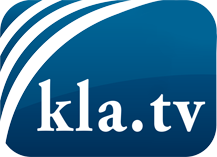 wat de media niet zouden moeten verzwijgen ...zelden gehoord van het volk, voor het volk ...nieuwsupdate elke 3 dagen vanaf 19:45 uur op www.kla.tv/nlHet is de moeite waard om het bij te houden!Gratis abonnement nieuwsbrief 2-wekelijks per E-Mail
verkrijgt u op: www.kla.tv/abo-nlKennisgeving:Tegenstemmen worden helaas steeds weer gecensureerd en onderdrukt. Zolang wij niet volgens de belangen en ideologieën van de kartelmedia journalistiek bedrijven, moeten wij er elk moment op bedacht zijn, dat er voorwendselen zullen worden gezocht om Kla.TV te blokkeren of te benadelen.Verbindt u daarom vandaag nog internetonafhankelijk met het netwerk!
Klickt u hier: www.kla.tv/vernetzung&lang=nlLicence:    Creative Commons-Licentie met naamgeving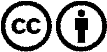 Verspreiding en herbewerking is met naamgeving gewenst! Het materiaal mag echter niet uit de context gehaald gepresenteerd worden.
Met openbaar geld (GEZ, ...) gefinancierde instituties is het gebruik hiervan zonder overleg verboden.Schendingen kunnen strafrechtelijk vervolgd worden.